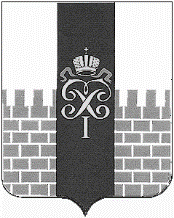 МЕСТНАЯ АДМИНИСТРАЦИЯМУНИЦИПАЛЬНОГО ОБРАЗОВАНИЯ ГОРОД ПЕТЕРГОФ____________________________________________________________________________ПОСТАНОВЛЕНИЕ 28.03.2018 года                                                                                                                       №  22«Об утверждении Порядка принятия решения об одобрении сделок с участием муниципальных казенных учреждений, учредителем которых является местная администрация муниципального образования г. Петергоф, в совершении которых имеется заинтересованность, определяемая в соответствии с критериями, установленными статьей 27 Федерального закона от 12.01.1996 № 7-ФЗ «О некоммерческих организациях»       В соответствии с Федеральным законом от 25.12.2008 № 273-ФЗ «О противодействии коррупции», Федеральным законом от 12.01.1996 № 7-ФЗ «О некоммерческих организациях», Федеральным законом от 06.10.2003 № 131-ФЗ «Об общих принципах организации местного самоуправления в Российской Федерации», Законом Санкт-Петербурга от 23.09.2017 № 420-79 «Об организации местного самоуправления в Санкт-Петербурге», Уставом  муниципального образования город Петергоф местная администрация муниципального образования город ПетергофПОСТАНОВЛЯЕТ:1. Утвердить Порядок принятия решения об одобрении сделок с участием муниципальных казенных учреждений, учредителем которых является местная администрация муниципального образования город Петергоф, в совершении которых имеется заинтересованность, определяемая в соответствии с критериями, установленными статьей 27 Федеральный закона от 12.01.1996 № 7-ФЗ «О некоммерческих организациях» (Приложение на 02 листах).2. Настоящее постановление вступает в силу со дня официального опубликования.3. Контроль за исполнением настоящего постановления возложить на главу местной администрации МО г. Петергоф. Глава местной администрации муниципального образования город Петергоф 		                  А.В. Шифман        Приложение       к постановлению местной администрации муниципального образования город Петергофот 28.03.2018 года № 22ПОРЯДОКпринятия решения об одобрении сделок с участием муниципальных казенных учреждений, учредителем которых является местная администрация муниципального образования город Петергоф, в совершении которых имеется заинтересованность, определяемая в соответствии с критериями, установленными статьей 27 Федерального закона от 12.01.1996 № 7-ФЗ «О некоммерческих организациях»1. Настоящий порядок разработан в соответствии со статьей 27 Федерального закона от 12.01.1996 № 7-ФЗ «О некоммерческих организациях» и регулирует вопросы принятия местной администрацией мунципального образования город  Петергоф (далее-местная администрация) решения об одобрении сделок (в том числе заключения трудовых договоров) с участием муниципальных казенных учреждений, учредителем которых является местная администрация (далее - Учреждение), в совершении которых имеется заинтересованность, определяемая в соответствии с критериями, установленными вышеуказанным законодательством. 2. В отношении закупок товаров, работ, услуг, осуществляемых в порядке, установленным Федеральным законом от 05.04.2013 № 44-ФЗ «О контрактной системе в сфере закупок товаров, работ, услуг для обеспечения государственных и муниципальных нужд», настоящий порядок применяется с учетом требований, установленных названным законом. 3. В целях исполнения данного порядка под лицами, заинтересованными в совершении учреждением тех или иных действий, в том числе сделок, с другими организациями или гражданами (далее - заинтересованные лица), признаются руководитель (заместитель руководителя) учреждения, а также лицо, входящее в состав органов управления учреждения или органов надзора за ее деятельностью, если указанные лица состоят с этими организациями или гражданами в трудовых отношениях, являются участниками, кредиторами этих организаций либо состоят с этими гражданами в близких родственных отношениях или являются кредиторами этих граждан. При этом указанные организации или граждане являются поставщиками товаров (услуг) для учреждения, крупными потребителями товаров (услуг), производимых некоммерческой организацией, владеют имуществом, которое полностью или частично образовано учреждением, или могут извлекать выгоду из пользования, распоряжения имуществом учреждения.Заинтересованность в совершении учреждением тех или иных действий, в том числе в совершении сделок, влечет за собой конфликт интересов заинтересованных лиц и учреждения.4. В случае, если заинтересованное лицо имеет заинтересованность в сделке, стороной которой является или намеревается быть учреждение, а также в случае иного противоречия интересов указанного лица и учреждения в отношении существующей или предполагаемой сделки – заинтересованное лицо (орган управления учреждением) не позднее, чем за 10 дней до планируемой даты заключения сделки предоставляет в местную администрацию следующий комплект документов:а) обращение руководителя учреждения (иного заинтересованного лица из органов управления) об одобрении сделки с указанием предмета сделки, контрагентов (их учредителей и руководство), сроков, цены и иных существенных условий сделки, содержащее обоснование целесообразности заключения сделки (к обращению прилагается опись направляемых документов);б) проект соответствующего договора (контракта), содержащий условия сделки.5. Решение об одобрении (об отказе в одобрении) сделки принимается главой местной администрации в течении 3 календарных дней с даты поступления документов, но не позднее даты планируемого заключения сделки, предусмотренных пунктом 4 Порядка, и оформляется визой согласования (отказа в согласовании) на обращении руководителя учреждения об одобрении сделки. 